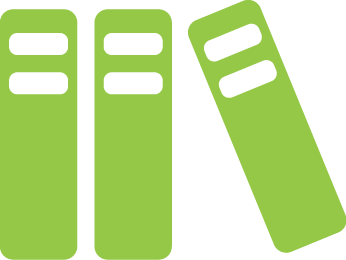 독후감이름:[이름]날짜:[보고서 날짜]책 제목:[책 제목]책 저자:[저자 이름]발행일:[날짜]페이지 수:[페이지]주인공:[주인공을 나열하고 간략하게 설명합니다.]설정:[책에서 설정된 상황을 설명합니다.]줄거리:[내용을 요약합니다.]주요 내용/갈등:[주인공의 마음을 움직인 요인과 이야기가 전개된 발단이 되는 문제나 사건을 적습니다.]분석/평가:[책을 읽고 난 소감을 적습니다.]